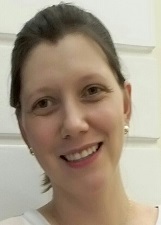 NOME: ELIAMARA DONINNÚMERO: 156IDADE: 32FORMAÇÃO: ENFERMAGEMExperiência na garantia dos direitos da criança e do adolescente: Estágio extra curricular  na área Hospitalar com ênfase em Pediatria.Frase de campanha: Em defesa dos direitos das crianças e dos adolescentes, vote Eliamara